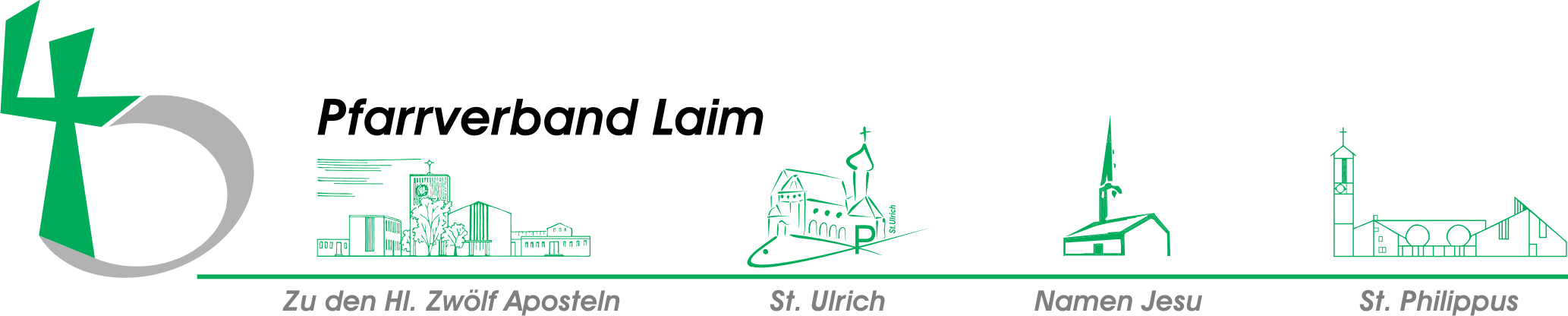 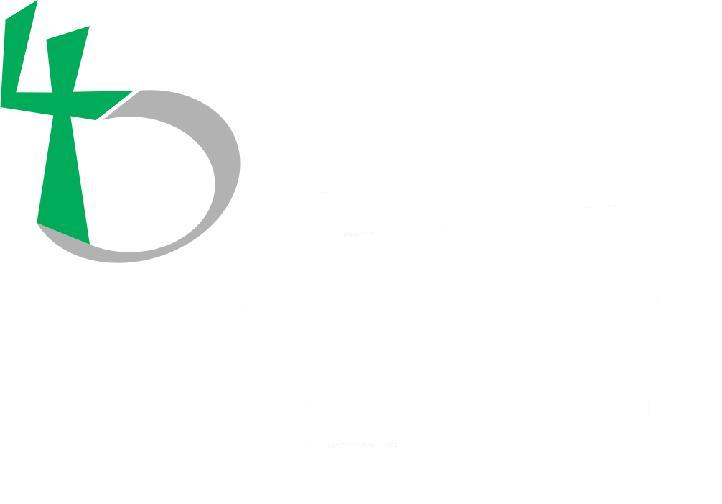 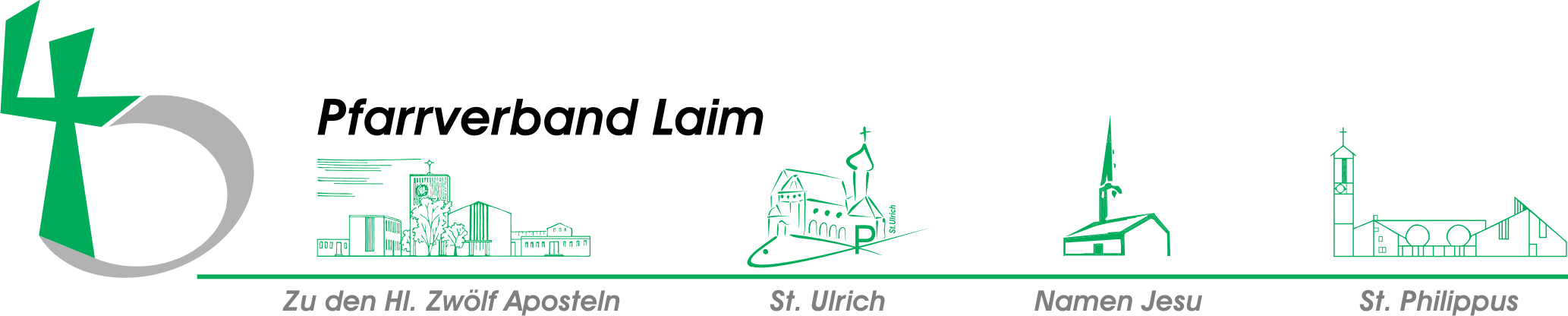 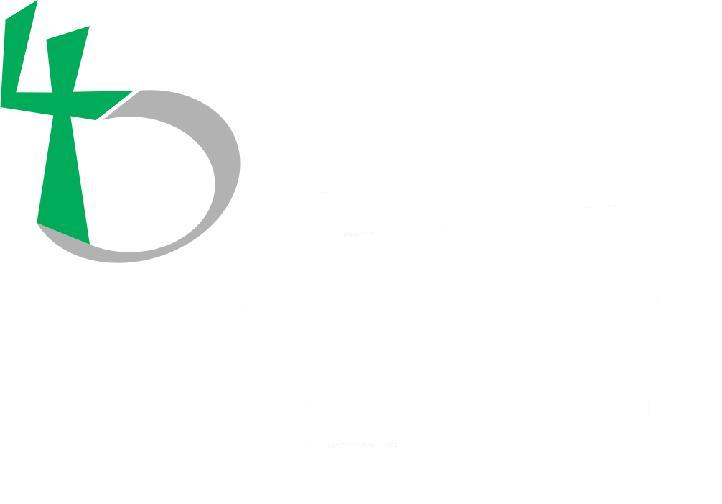 			e-Mail: pv-laim@ebmuc.de			Tel.: 089 / 54 72 71 3 Pfarrverband Laim  Siglstr. 12  80686 München 			Fax: 089 / 54 72 71 40Pfarrverbandsrat_____________________________________________________________________________________ Protokoll zur 6. öffentlichen Sitzungam Donnerstag, 11.07.2019von 19.30 bis 21.30 Uhr in  Zwölf Apostel_____________________________________________________________________________________Anwesend waren  Frau Babel (in Vertretung für Herrn Dr. Welsing), Frau Bellenhaus, Herr Pfarrvikar Bienlein, Frau Gaßmann, Frau Keller, Frau Kolmann, Frau Poschenrieder, Herr Pfarrer Rieger, Frau Rappel, Frau Scheidl-Martins, Herr SteerEntschuldigt fehlten  Frau Holub, Frau Rodeike, Herr Dr. WelsingGeistliches Wort	Herr Pfarrer RiegerGenehmigung der Tagesordnungspunkte1. TOP		Rückblick Fronleichnam, Primiz und Nachprimiz von Gregor SchweizerFronleichnamDie Prozession musste leider wetterbedingt ausfallen. Damit auch bei schlechtem Wetter zumindest eine kleine Prozession möglich ist, wird geplant in Zukunft in Kirchennähe einen Altar aufzubauen. Auch über die Idee, die Prozession mit einem mobilen Altar statt der drei stationären Altare durchzuführen, wird nachgedacht. Die nächste Fronleichnamsprozession findet am 21.06.2020 in St. Philippus statt und wird auch in Zukunft wieder am ersten Sonntag nach den Pfingstferien sein.Primiz und Nachprimiz von Gregor SchweizerDie Heimatprimiz von Gregor Schweizer in Zußdorf war äußerst gut geplant und sehr gelungen umgesetzt. Aus dem Pfarrverband Laim fuhren leider weniger Besucher mit dem organisierten Bus mit als erwartet. Die Nachprimiz wurde in St. Ulrich im Rahmen des Patroziniums und Sommerfestes gefeiert. Der Gottesdienst war sehr gut besucht und das anschließende Fest gut organisiert und an das wechselhafte Wetter angepasst.2. TOP	PV-Geburtstag am 13.10.2019 in St. PhilippusDr. Steinbrüggen feiert sein 50-jähriges Weihejubiläum, Frau Gerum ihren 60.Geburtstag.Außerdem wird sich die neue Leiterin des Kindergartens in ZA vorstellen, Frau Stirl-Maricic. Aus den einzelnen Pfarreien werden wieder Helfer gesucht sowie Vorschläge für weitere mögliche „Ehrengäste“. (PGR1)3. TOP	Stand PersonalAb Allerheiligen wird Thomas Barenth, z. Zt. Kaplan in Wolfratshausen, als neuer Pfarrvikar in unseren Pfarrverband kommen. Er wird Ansprechpartner für St. Ulrich sein und sich im Pfarrverband um die Seniorenarbeit kümmern. Bereits zum 01.09.19 wird Gemeindeassistent Christopher Martin, in letzter Ausbildungsphase zum Gemeindereferenten, seine Arbeit aufnehmen und sich besonders um die Erstkommunion in Namen Jesu und Zwölf Apostel kümmern, sowie die Ministranten in Namen Jesu betreuen. Ebenfalls zum 01.09.19 wird Frau Freudenthaler-Brosch als Organistin in Namen Jesu und St. Ulrich anfangen.Allen Neuankömmlingen ein herzliches Willkommen im Pfarrverband!Zum 01.06.19 hat Herr Dachs die Leitung der Kirchenverwaltungen interimsweise abgegeben bis sich alle Versicherungsfragen mit dem Ordinariat geklärt haben.4. TOP	Licht in der Nacht 2019Die Veranstaltung am Laimer Anger war sehr gut besucht und mit Blick zur Eibe gelungen umgesetzt.5. TOP	Terminplanung der nächsten PVR-SitzungenDie nächsten Sitzungen finden wie folgt statt:Fr 11.10.19 um 18:30 Uhr!! in PH, am Di 07.01.20 um 19:30 Uhr in NJ, am Mi 29.04.20 um 19:30 Uhr in UL, am Do 16.07.20 um 19:30 Uhr in ZA und am Mi 07.10.20 um 19:30 Uhr in PH6. TOP	VerschiedenesÖkumenisches Pastoralgebet am Tag der Dt. EinheitAuf Einladung von Pfarrer Ernst aus Paul-Gerhardt planen wir am 03.10.19 (30 Jahre Deutsche Einheit) ein gemeinsames Pastoralgebet mit Kerzenwanderung zum Laimer Anger. Im Anschluss findet ein gemeinsamer Brunch in Paul-Gerhardt statt. Planungsdetails von Pfarrer Ernst folgen noch.Ausstellung „Aus Wasser und Geist geboren“ vom 07.08.-28.09.19 in der Stadtbibliothek LaimIn der Ausstellung sind Bilder und Wandbehänge von Ondine Höhne zu sehen. Die Werbung in den vier Pfarreien für die Veranstaltung wird gerne unterstützt.Kleiderkammer „Die gute Else“Die Kleiderkammer "Die gute Else" ist ein gemeinnütziges Projekt in der Elsenheimerstr. 50.Geöffnet ist immer donnerstags von 9 bis 12 Uhr. Gegen eine geringe Spende können Münchner/innen im Besitz eines München Passes bzw. gegen Vorlage der Bedürftigkeit, sowie Flüchtlinge aus den Unterkünften in der Nähe Kleidung, Haushaltswaren, Elektrokleingeräte, Kleinstmöbel, Schulranzen, Spielzeug und vieles mehr erwerben.Der Erlös geht an einen Münchner gemeinnützigen Verein und wird Laim wieder zugeführt.  Das Team würde sich über neue Helfer sehr freuen, sowie über Kleiderbügel (Kontakt zu den Öffnungszeiten möglich).Firmung HilfeDie Firmung findet am 26.10.19 in Zwölf Apostel statt, gespendet durch Monsignore Franzl.Für den anschließenden Empfang werden Helfer aus den Pfarreien gesucht (PGR2).Wechsel in Kirchenverwaltungen und PfarrgemeinderätenZA: Zum 01.09 legen Herr Wiesner (Schriftführer) und Frau Babel (1. Vorsitzende) ihr Amt nieder.UL: Zum 18.09. scheidet Herr Babel aus der Kirchenverwaltung aus.PH: Herr Tyllack hat den PGR bereits verlassen, den PGR-Vorsitz hat Herr Isermann übernommen.Allen ausgeschiedenen und ausscheidenden Gremienmitgliedern sei herzlich gedankt für ihr Engagement!Vermeldungen nach den GottesdienstenDie Ansprechpartner in den Pfarreien und die Büroteams bemühen sich stets allen Ansprüchen auf Pfarrei- und PV-Ebene gerecht zu werden und die Vielzahl an Angeboten und Veranstaltungen zuverlässig zu vermelden. Trotz aller Sorgfalt passiert es leider ab und zu, dass ohne Absicht Meldungen nicht in die Vermeldungen aufgenommen werden. Alle Zuständigen versuchen ihr Bestes die Anzahl solcher Vorfälle weiter zu minimieren.7.TOP	nächste Sitzung: 	am 11.10.19 um 18:30 Uhr in Philippus	Geistliches Wort: Frau RodeikeAbschluss: Gemeinsames Gebet Anliegen zum Mitnehmen in die PGRs und PfarreienPGR1 (aus TOP2): Helfersuche und Vorschläge für „Ehrwürdige“ für PV-GeburtstagPGR2 (aus TOP6): Helfersuche für Empfang nach Firmung